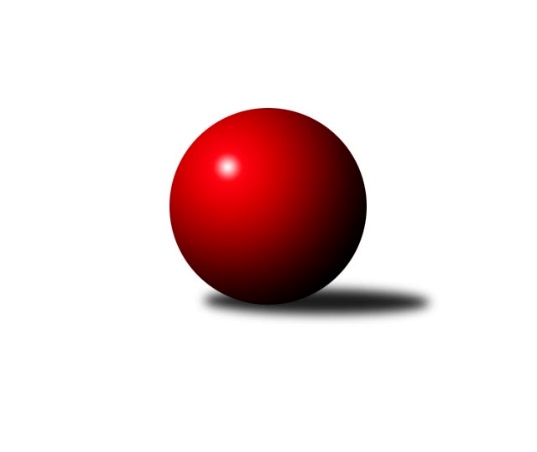 Č.4Ročník 2018/2019	13.10.2018Nejlepšího výkonu v tomto kole: 2717 dosáhlo družstvo: SKK Jeseník ˝A˝Severomoravská divize 2018/2019Výsledky 4. kolaSouhrnný přehled výsledků:SKK Ostrava ˝A˝	- TJ Spartak Přerov ˝B˝	6:2	2439:2392	7.5:4.5	13.10.TJ Odry ˝B˝	- TJ Horní Benešov ˝B˝	3:5	2435:2487	3.0:9.0	13.10.TJ Opava ˝B˝	- TJ Sokol Bohumín ˝B˝	6:2	2513:2488	6.0:6.0	13.10.TJ Michalkovice B	- HKK Olomouc ˝B˝	7:1	2488:1915	10.0:2.0	13.10.SKK Jeseník ˝A˝	- TJ Sokol Sedlnice ˝A˝	7.5:0.5	2717:2510	9.5:2.5	13.10.KK Jiskra Rýmařov ˝B˝	- KK Minerva Opava ˝A˝	2.5:5.5	2547:2603	7.0:5.0	13.10.SKK Jeseník ˝A˝	- KK Jiskra Rýmařov ˝B˝	7:1	2653:2539	8.0:4.0	5.10.Tabulka družstev:	1.	SKK Jeseník ˝A˝	4	3	0	1	22.5 : 9.5 	29.5 : 18.5 	 2632	6	2.	TJ Michalkovice B	4	3	0	1	22.0 : 10.0 	31.5 : 16.5 	 2545	6	3.	SKK Ostrava ˝A˝	4	3	0	1	20.0 : 12.0 	27.0 : 21.0 	 2484	6	4.	TJ Sokol Sedlnice ˝A˝	4	3	0	1	19.5 : 12.5 	25.5 : 22.5 	 2521	6	5.	TJ Sokol Bohumín ˝B˝	4	2	0	2	20.0 : 12.0 	31.5 : 16.5 	 2483	4	6.	KK Jiskra Rýmařov ˝B˝	4	2	0	2	16.5 : 15.5 	26.5 : 21.5 	 2566	4	7.	TJ Spartak Přerov ˝B˝	4	2	0	2	15.0 : 17.0 	23.0 : 25.0 	 2536	4	8.	TJ Opava ˝B˝	4	2	0	2	15.0 : 17.0 	21.0 : 27.0 	 2459	4	9.	TJ Horní Benešov ˝B˝	4	2	0	2	14.0 : 18.0 	22.0 : 26.0 	 2463	4	10.	KK Minerva Opava ˝A˝	4	1	1	2	13.5 : 18.5 	22.0 : 26.0 	 2557	3	11.	TJ Odry ˝B˝	4	0	1	3	8.0 : 24.0 	11.0 : 37.0 	 2470	1	12.	HKK Olomouc ˝B˝	4	0	0	4	6.0 : 26.0 	17.5 : 30.5 	 2279	0Podrobné výsledky kola:	 SKK Ostrava ˝A˝	2439	6:2	2392	TJ Spartak Přerov ˝B˝	Miroslav Složil	 	 198 	 205 		403 	 2:0 	 341 	 	171 	 170		Vojtěch Venclík	Zdeněk Kuna	 	 217 	 181 		398 	 0:2 	 448 	 	236 	 212		Michal Loučka	Miroslav Pytel	 	 222 	 197 		419 	 1:1 	 409 	 	202 	 207		Vladimír Mánek	Jiří Trnka	 	 213 	 200 		413 	 2:0 	 381 	 	192 	 189		Michaela Beňová	Vladimír Korta	 	 181 	 216 		397 	 1.5:0.5 	 395 	 	179 	 216		Stanislav Beňa ml.	Dominik Böhm	 	 204 	 205 		409 	 1:1 	 418 	 	221 	 197		Stanislav Beňa st.rozhodčí: Složil MiroslavNejlepší výkon utkání: 448 - Michal Loučka	 TJ Odry ˝B˝	2435	3:5	2487	TJ Horní Benešov ˝B˝	Karel Šnajdárek	 	 219 	 193 		412 	 1:1 	 410 	 	208 	 202		David Kaluža	Daniel Malina	 	 196 	 214 		410 	 0:2 	 446 	 	218 	 228		Barbora Bártková	Jan Frydrych	 	 199 	 194 		393 	 0:2 	 430 	 	217 	 213		Luděk Zeman	Stanislava Ovšáková	 	 202 	 213 		415 	 0:2 	 421 	 	205 	 216		David Láčík	Jana Frydrychová	 	 213 	 187 		400 	 1:1 	 380 	 	181 	 199		Josef Matušek	Jiří Madecký	 	 203 	 202 		405 	 1:1 	 400 	 	196 	 204		Petr Dankovičrozhodčí: Lucie KučákováNejlepší výkon utkání: 446 - Barbora Bártková	 TJ Opava ˝B˝	2513	6:2	2488	TJ Sokol Bohumín ˝B˝	Josef Němec	 	 232 	 200 		432 	 1:1 	 403 	 	190 	 213		Libor Krajčí	Barbora Vichová	 	 200 	 196 		396 	 0:2 	 419 	 	215 	 204		Martina Honlová	Martin Orálek	 	 224 	 216 		440 	 2:0 	 379 	 	195 	 184		Jaromír Piska	Václav Bohačík	 	 193 	 208 		401 	 0:2 	 451 	 	227 	 224		Dalibor Hamrozy	Svatopluk Kříž	 	 230 	 203 		433 	 1:1 	 428 	 	207 	 221		Lada Péli	Karel Škrobánek	 	 205 	 206 		411 	 2:0 	 408 	 	203 	 205		Roman Honlrozhodčí: Jiří VolnýNejlepší výkon utkání: 451 - Dalibor Hamrozy	 TJ Michalkovice B	2488	7:1	1915	HKK Olomouc ˝B˝	Jiří Řepecký	 	 236 	 187 		423 	 2:0 	 338 	 	171 	 167		Marie Říhová	Martin Ščerba	 	 225 	 205 		430 	 2:0 	 404 	 	218 	 186		Dušan Říha	Michal Zych	 	 190 	 177 		367 	 0:2 	 395 	 	196 	 199		Radek Malíšek	Josef Jurášek	 	 210 	 200 		410 	 2:0 	 359 	 	189 	 170		Josef Krajzinger	Daniel Dudek	 	 228 	 210 		438 	 2:0 	 419 	 	222 	 197		Josef Šrámek	Petr Řepecký	 	 215 	 205 		420 	 2:0 	 0 	 	0 	 0		nikdo nenastoupilrozhodčí: majerováNejlepší výkon utkání: 438 - Daniel Dudek	 SKK Jeseník ˝A˝	2717	7.5:0.5	2510	TJ Sokol Sedlnice ˝A˝	Jana Fousková	 	 231 	 202 		433 	 1:1 	 430 	 	193 	 237		Renáta Janyšková	Jiří Fárek	 	 203 	 245 		448 	 2:0 	 432 	 	201 	 231		Miroslav Mikulský	Václav Smejkal	 	 255 	 230 		485 	 2:0 	 392 	 	190 	 202		Lukáš Koliba	Petr Šulák	 	 230 	 210 		440 	 1.5:0.5 	 375 	 	165 	 210		Petr Kowalczyk	Jaromíra Smejkalová	 	 216 	 223 		439 	 2:0 	 409 	 	202 	 207		Zdeněk Skala	Pavel Hannig	 	 225 	 247 		472 	 1:1 	 472 	 	215 	 257		Milan Janyškarozhodčí: Nejlepší výkon utkání: 485 - Václav Smejkal	 KK Jiskra Rýmařov ˝B˝	2547	2.5:5.5	2603	KK Minerva Opava ˝A˝	David Hampl	 	 226 	 231 		457 	 2:0 	 415 	 	195 	 220		Pavel Martinec	Petr Chlachula	 	 218 	 225 		443 	 2:0 	 393 	 	202 	 191		Zdeněk Chlopčík	Marek Hampl *1	 	 193 	 201 		394 	 0:2 	 490 	 	251 	 239		Aleš Fischer	Jiří Polášek	 	 214 	 199 		413 	 1:1 	 456 	 	206 	 250		Jan Strnadel	Martin Mikeska	 	 209 	 210 		419 	 1:1 	 419 	 	220 	 199		Luděk Slanina	Romana Valová	 	 215 	 206 		421 	 1:1 	 430 	 	225 	 205		František Vícharozhodčí: Vedoucí družtevstřídání: *1 od 51. hodu Josef PilatíkNejlepší výkon utkání: 490 - Aleš Fischer	 SKK Jeseník ˝A˝	2653	7:1	2539	KK Jiskra Rýmařov ˝B˝	Pavel Hannig	 	 241 	 214 		455 	 1:1 	 434 	 	206 	 228		Jiří Polášek	Petr Šulák	 	 234 	 185 		419 	 1:1 	 429 	 	204 	 225		Romana Valová	Jana Fousková	 	 208 	 211 		419 	 2:0 	 381 	 	183 	 198		Jana Ovčačíková	Jiří Fárek	 	 249 	 248 		497 	 2:0 	 451 	 	226 	 225		David Hampl	Jaromíra Smejkalová	 	 205 	 214 		419 	 1:1 	 416 	 	193 	 223		Martin Mikeska	Martin Zavacký	 	 235 	 209 		444 	 1:1 	 428 	 	206 	 222		Petr Chlachularozhodčí: Miloslav KovářNejlepší výkon utkání: 497 - Jiří FárekPořadí jednotlivců:	jméno hráče	družstvo	celkem	plné	dorážka	chyby	poměr kuž.	Maximum	1.	Jiří Fárek 	SKK Jeseník ˝A˝	461.50	301.2	160.3	4.7	3/3	(497)	2.	Václav Smejkal 	SKK Jeseník ˝A˝	460.67	298.3	162.3	1.3	3/3	(485)	3.	Milan Janyška 	TJ Sokol Sedlnice ˝A˝	455.50	298.7	156.8	2.7	3/3	(472)	4.	Josef Pilatík 	KK Jiskra Rýmařov ˝B˝	451.00	310.5	140.5	4.5	2/3	(462)	5.	Jaroslav Krejčí 	TJ Spartak Přerov ˝B˝	450.75	301.3	149.5	3.3	2/3	(470)	6.	Aleš Fischer 	KK Minerva Opava ˝A˝	450.33	302.0	148.3	3.8	3/3	(490)	7.	Bohuslav Čuba 	TJ Horní Benešov ˝B˝	444.00	294.5	149.5	2.8	2/3	(473)	8.	Romana Valová 	KK Jiskra Rýmařov ˝B˝	444.00	301.0	143.0	6.0	3/3	(482)	9.	Pavel Hannig 	SKK Jeseník ˝A˝	443.50	297.8	145.7	4.2	3/3	(472)	10.	Vladimír Mánek 	TJ Spartak Přerov ˝B˝	442.17	296.3	145.8	3.0	3/3	(480)	11.	David Hampl 	KK Jiskra Rýmařov ˝B˝	441.00	313.7	127.3	6.7	3/3	(457)	12.	Petr Řepecký 	TJ Michalkovice B	439.17	305.7	133.5	6.0	3/3	(466)	13.	Petr Chlachula 	KK Jiskra Rýmařov ˝B˝	439.00	310.0	129.0	5.0	3/3	(455)	14.	Martin Ščerba 	TJ Michalkovice B	438.83	296.0	142.8	7.3	3/3	(489)	15.	Zdeněk Macháček 	TJ Spartak Přerov ˝B˝	436.50	290.5	146.0	6.0	2/3	(439)	16.	Stanislav Beňa  st.	TJ Spartak Přerov ˝B˝	436.00	292.8	143.3	4.3	2/3	(482)	17.	Jan Strnadel 	KK Minerva Opava ˝A˝	435.50	290.3	145.2	3.2	3/3	(456)	18.	Daniel Dudek 	TJ Michalkovice B	435.25	300.5	134.8	6.3	2/3	(438)	19.	Josef Šrámek 	HKK Olomouc ˝B˝	433.67	289.8	143.8	4.3	3/3	(467)	20.	Petr Šulák 	SKK Jeseník ˝A˝	431.50	289.0	142.5	7.8	3/3	(440)	21.	Roman Honl 	TJ Sokol Bohumín ˝B˝	431.25	295.3	136.0	4.0	2/3	(479)	22.	Jiří Trnka 	SKK Ostrava ˝A˝	429.83	288.7	141.2	3.2	3/3	(446)	23.	Dalibor Hamrozy 	TJ Sokol Bohumín ˝B˝	429.67	288.0	141.7	4.7	3/3	(451)	24.	Pavel Martinec 	KK Minerva Opava ˝A˝	429.67	295.8	133.8	5.8	3/3	(453)	25.	Martin Zavacký 	SKK Jeseník ˝A˝	429.33	296.3	133.0	4.7	3/3	(444)	26.	Miroslav Mikulský 	TJ Sokol Sedlnice ˝A˝	427.50	285.7	141.8	5.0	3/3	(436)	27.	Josef Němec 	TJ Opava ˝B˝	426.75	295.3	131.5	4.3	2/3	(455)	28.	Jiří Řepecký 	TJ Michalkovice B	426.00	278.7	147.3	5.0	3/3	(435)	29.	Luděk Slanina 	KK Minerva Opava ˝A˝	424.83	299.0	125.8	6.2	3/3	(438)	30.	Luděk Zeman 	TJ Horní Benešov ˝B˝	424.50	302.5	122.0	5.5	2/3	(430)	31.	Martin Mikeska 	KK Jiskra Rýmařov ˝B˝	423.50	289.0	134.5	4.5	2/3	(443)	32.	Barbora Bártková 	TJ Horní Benešov ˝B˝	422.00	290.3	131.7	4.2	3/3	(446)	33.	Dominik Böhm 	SKK Ostrava ˝A˝	422.00	300.0	122.0	4.8	2/3	(429)	34.	Josef Jurášek 	TJ Michalkovice B	421.17	296.3	124.8	5.0	3/3	(432)	35.	Karel Škrobánek 	TJ Opava ˝B˝	421.00	296.7	124.3	5.7	3/3	(429)	36.	Zdeněk Kuna 	SKK Ostrava ˝A˝	420.67	294.7	126.0	5.5	3/3	(458)	37.	Ondřej Gajdičiar 	TJ Odry ˝B˝	420.00	276.0	144.0	3.5	2/3	(452)	38.	Stanislava Ovšáková 	TJ Odry ˝B˝	419.50	285.3	134.2	5.0	3/3	(434)	39.	Miroslav Pytel 	SKK Ostrava ˝A˝	419.00	292.8	126.3	7.3	2/3	(425)	40.	Jaromíra Smejkalová 	SKK Jeseník ˝A˝	418.33	290.0	128.3	5.0	3/3	(439)	41.	Vladimír Korta 	SKK Ostrava ˝A˝	417.75	282.5	135.3	3.5	2/3	(426)	42.	Lada Péli 	TJ Sokol Bohumín ˝B˝	416.67	280.5	136.2	5.0	3/3	(431)	43.	Jan Tögel 	HKK Olomouc ˝B˝	416.50	305.0	111.5	8.5	2/3	(419)	44.	František Vícha 	KK Minerva Opava ˝A˝	415.67	286.5	129.2	7.3	3/3	(430)	45.	Michal Loučka 	TJ Spartak Přerov ˝B˝	414.67	288.7	126.0	7.2	3/3	(448)	46.	David Láčík 	TJ Horní Benešov ˝B˝	414.33	291.7	122.7	6.8	3/3	(431)	47.	Marian Hošek 	HKK Olomouc ˝B˝	412.00	290.0	122.0	8.5	2/3	(455)	48.	David Kaluža 	TJ Horní Benešov ˝B˝	411.50	289.3	122.3	7.8	2/3	(430)	49.	Dušan Říha 	HKK Olomouc ˝B˝	411.50	293.0	118.5	9.2	3/3	(430)	50.	Jiří Polášek 	KK Jiskra Rýmařov ˝B˝	411.33	285.7	125.7	9.0	3/3	(434)	51.	Zdeněk Skala 	TJ Sokol Sedlnice ˝A˝	411.17	281.7	129.5	6.2	3/3	(428)	52.	Stanislav Beňa  ml.	TJ Spartak Přerov ˝B˝	410.67	294.0	116.7	7.7	3/3	(434)	53.	Jan Frydrych 	TJ Odry ˝B˝	410.50	282.3	128.2	7.3	3/3	(466)	54.	Martina Honlová 	TJ Sokol Bohumín ˝B˝	409.83	290.7	119.2	7.3	3/3	(426)	55.	Karel Šnajdárek 	TJ Odry ˝B˝	409.67	281.0	128.7	5.5	3/3	(429)	56.	Vojtěch Venclík 	TJ Spartak Přerov ˝B˝	408.67	291.0	117.7	7.3	3/3	(449)	57.	Lukáš Koliba 	TJ Sokol Sedlnice ˝A˝	408.50	286.0	122.5	8.3	3/3	(442)	58.	Jan Pavlosek 	SKK Ostrava ˝A˝	408.00	286.0	122.0	7.0	2/3	(415)	59.	Jana Frydrychová 	TJ Odry ˝B˝	407.17	291.8	115.3	11.2	3/3	(421)	60.	Marek Hampl 	KK Jiskra Rýmařov ˝B˝	406.50	287.5	119.0	10.5	2/3	(408)	61.	Michal Zych 	TJ Michalkovice B	405.33	285.7	119.7	6.5	3/3	(418)	62.	Jana Ovčačíková 	KK Jiskra Rýmařov ˝B˝	404.50	280.5	124.0	7.0	2/3	(428)	63.	Libor Krajčí 	TJ Sokol Bohumín ˝B˝	403.67	290.2	113.5	7.8	3/3	(422)	64.	Rudolf Tvrdoň 	TJ Opava ˝B˝	401.50	280.5	121.0	9.0	2/3	(402)	65.	Jiří Madecký 	TJ Odry ˝B˝	401.50	292.0	109.5	7.5	2/3	(405)	66.	Zdeněk Chlopčík 	KK Minerva Opava ˝A˝	400.67	285.7	115.0	9.0	3/3	(421)	67.	Barbora Vichová 	TJ Opava ˝B˝	400.33	275.3	125.0	11.8	3/3	(448)	68.	Josef Matušek 	TJ Horní Benešov ˝B˝	399.00	275.8	123.2	5.7	3/3	(437)	69.	Radek Malíšek 	HKK Olomouc ˝B˝	397.67	280.7	117.0	10.2	3/3	(406)	70.	Jaromír Piska 	TJ Sokol Bohumín ˝B˝	395.67	289.7	106.0	11.7	3/3	(452)	71.	Mariusz Gierczak 	TJ Opava ˝B˝	393.50	281.0	112.5	7.0	2/3	(401)	72.	Václav Bohačík 	TJ Opava ˝B˝	392.50	273.5	119.0	5.3	3/3	(408)	73.	Daniel Malina 	TJ Odry ˝B˝	385.75	268.0	117.8	7.5	2/3	(410)	74.	Petr Dankovič 	TJ Horní Benešov ˝B˝	382.00	272.0	110.0	8.5	2/3	(400)	75.	Josef Krajzinger 	HKK Olomouc ˝B˝	373.33	274.3	99.0	11.8	3/3	(421)	76.	Radek Foltýn 	SKK Ostrava ˝A˝	370.50	268.5	102.0	9.5	2/3	(393)		Vojtěch Rozkopal 	TJ Odry ˝B˝	450.00	301.0	149.0	5.0	1/3	(450)		Martin Orálek 	TJ Opava ˝B˝	440.00	320.0	120.0	10.0	1/3	(440)		Jan Kořený 	TJ Opava ˝B˝	433.00	277.0	156.0	5.0	1/3	(433)		Petr Wolf 	TJ Opava ˝B˝	433.00	300.0	133.0	4.0	1/3	(433)		Svatopluk Kříž 	TJ Opava ˝B˝	433.00	301.0	132.0	5.0	1/3	(433)		Michaela Tobolová 	TJ Sokol Sedlnice ˝A˝	431.00	296.0	135.0	3.0	1/3	(431)		Renáta Janyšková 	TJ Sokol Sedlnice ˝A˝	430.00	296.0	134.0	4.0	1/3	(430)		Jana Fousková 	SKK Jeseník ˝A˝	426.00	295.0	131.0	8.5	1/3	(433)		Stanislav Sliwka 	TJ Sokol Bohumín ˝B˝	425.00	291.0	134.0	1.0	1/3	(425)		Jiří Koloděj 	SKK Ostrava ˝A˝	424.00	287.0	137.0	6.0	1/3	(424)		Jaroslav Tobola 	TJ Sokol Sedlnice ˝A˝	421.50	294.5	127.0	4.5	1/3	(428)		Libor Daňa 	TJ Spartak Přerov ˝B˝	419.00	303.0	116.0	6.0	1/3	(419)		Artur Tokarski 	TJ Opava ˝B˝	418.00	309.0	109.0	11.0	1/3	(418)		Zbyněk Sobota 	HKK Olomouc ˝B˝	416.00	291.0	125.0	10.0	1/3	(416)		Štefan Dendis 	TJ Sokol Bohumín ˝B˝	415.00	277.0	138.0	7.0	1/3	(415)		Jan Stuchlík 	TJ Sokol Sedlnice ˝A˝	403.00	285.5	117.5	7.5	1/3	(406)		Miroslav Složil 	SKK Ostrava ˝A˝	402.00	283.0	119.0	6.0	1/3	(403)		Michaela Beňová 	TJ Spartak Přerov ˝B˝	381.00	274.0	107.0	2.0	1/3	(381)		Petr Kowalczyk 	TJ Sokol Sedlnice ˝A˝	375.00	266.0	109.0	11.0	1/3	(375)		Petr Jurášek 	TJ Michalkovice B	372.00	250.0	122.0	5.0	1/3	(372)		Břetislav Sobota 	HKK Olomouc ˝B˝	358.00	252.0	106.0	16.0	1/3	(358)		Marie Říhová 	HKK Olomouc ˝B˝	338.00	260.0	78.0	18.0	1/3	(338)Sportovně technické informace:Starty náhradníků:registrační číslo	jméno a příjmení 	datum startu 	družstvo	číslo startu17073	Renáta Janyšková	13.10.2018	TJ Sokol Sedlnice ˝A˝	1x17204	Marie Říhová	13.10.2018	HKK Olomouc ˝B˝	2x20799	Jana Fousková	13.10.2018	SKK Jeseník ˝A˝	2x6457	Svatopluk Kříž	13.10.2018	TJ Opava ˝B˝	2x
Hráči dopsaní na soupisku:registrační číslo	jméno a příjmení 	datum startu 	družstvo	25716	Petr Kowalczyk	13.10.2018	TJ Sokol Sedlnice ˝A˝	22631	Michaela Beňová	13.10.2018	TJ Spartak Přerov ˝B˝	6461	Martin Orálek	13.10.2018	TJ Opava ˝B˝	Program dalšího kola:5. kolo18.10.2018	čt	16:00	SKK Ostrava ˝A˝ - TJ Michalkovice B	20.10.2018	so	10:00	TJ Sokol Bohumín ˝B˝ - SKK Jeseník ˝A˝	20.10.2018	so	12:00	TJ Spartak Přerov ˝B˝ - KK Minerva Opava ˝A˝	20.10.2018	so	14:00	TJ Sokol Sedlnice ˝A˝ - KK Jiskra Rýmařov ˝B˝	20.10.2018	so	14:00	HKK Olomouc ˝B˝ - TJ Odry ˝B˝	20.10.2018	so	16:00	TJ Horní Benešov ˝B˝ - TJ Opava ˝B˝	Nejlepší šestka kola - absolutněNejlepší šestka kola - absolutněNejlepší šestka kola - absolutněNejlepší šestka kola - absolutněNejlepší šestka kola - dle průměru kuželenNejlepší šestka kola - dle průměru kuželenNejlepší šestka kola - dle průměru kuželenNejlepší šestka kola - dle průměru kuželenNejlepší šestka kola - dle průměru kuželenPočetJménoNázev týmuVýkonPočetJménoNázev týmuPrůměr (%)Výkon2xAleš FischerMinerva A4902xAleš FischerMinerva A114.564902xVáclav SmejkalJeseník A4851xVáclav SmejkalJeseník A113.044852xPavel HannigJeseník A4721xMichal LoučkaSp.Přerov B110.894481xMilan JanyškaSedlnice A4723xMilan JanyškaSedlnice A110.014721xDavid HamplRýmařov B4571xPavel HannigJeseník A110.014721xJan StrnadelMinerva A4561xDaniel DudekMichalkovice A107.6438